RZĄDOWY PROGRAM ODBUDOWY ZABYTKÓW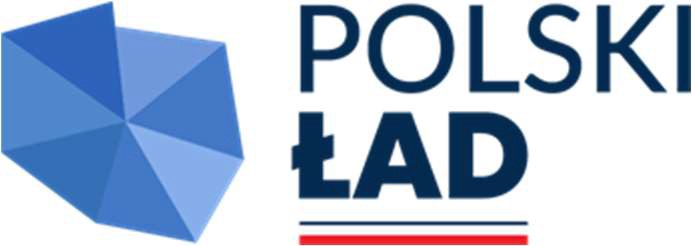 Ozimek, 12.06.2024r.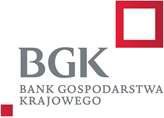 Zamawiający:Parafia Rzymskokatolicka pw. Matki Boskiej Częstochowskiej i św. Wojciecha w Grodźcu ul. Częstochowska 138, 46-041 GrodziecNIP: 9910257232 REGON: 532332090ZAWIADOMIENIE O WYBORZE NAJKORZYSTNIEJSZEJ OFERTYZamawiający informuje, iż w ramach zapytania ofertowego nr 1/2024 z dnia 27 maja 2024r. na zadanie                 pn. „Ochrona zabytku kościoła p.w. Matki Boskiej Częstochowskiej i Św. Wojciecha w Grodźcu” dofinansowanego z Rządowego Programu Odbudowy Zabytków Edycja 2RPOZ/2023/4982/PolskiLad.dokonano wyboru oferty cenowej złożonej przez firmę:SDLF- DREVPOL Jarosław Kot z siedzibą w Mińsku Mazowieckim, (05-300) ul. Siennicka 7/24,                                    NIP 8260008155, REGON 710229405za kwotę  252 150 zł brutto.Przedmiotową decyzję Zamawiający uzasadnia tym, iż oferta wyżej wymienionego Wykonawcy spełniła wszystkie wymagania formalne i zawierała najniższą cenę ./-/  ks. Zdzisław BanaśProboszcz Parafii Rzymsko-Katolickiejpw. MB Częstochowskiej i św. Wojciecha w Grodźcu